apstiprinĀts
 Daugavpils Ledus sporta skolas direktora p.i._________________ K.Junkule2019.gada 22.oktobrīDLSS2019/18UZAICINĀJUMS piedalīties aptaujā par līguma piešķiršanas tiesībām  Sacensībām daiļslidošanā “Ice Prince&Princess-2019” apbalvojumu izgatavošanaiPasūtītājs: 2. Iepirkuma priekšmets: Sacensībām daiļslidošanā “Ice Prince&Princess-2019” apbalvojumu izgatavošana 3. Paredzamā līgumcena: līdz EUR 270,00 bez PVN4. Līguma izpildes termiņš: 2019.gada 1.novembris5. Nosacījumi pretendenta dalībai aptaujā5.1.Pretendents ir reģistrēts Latvijas Republikas Uzņēmumu reģistrā vai līdzvērtīgā reģistrā ārvalstīs;5.2. Pretendentam ir pieredze tehniskajā specifikācijā minētā pakalpojuma sniegšanā;5.3. Pretendentam ir jābūt nodrošinātai mājas lapai, lai būtu iespēja iepazīties ar preču klāstu;5.4. Precīzs pakalpojuma apraksts ir noteiks  tehniskajā specifikācijā (pielikums Nr.1); 5.5.Preces tiks iepirktas pa daļām, saskaņā ar Pasūtītāja iepriekšēju pasūtījumu (rakstisku vai mutisku), līgumā noteiktajā kārtībā. Pasūtītājam nav pienākums nopirkt visas tehniskās specifikācijās noteiktās preces. Pasūtītās preces būs jāpiegādā uz piegādātāja rēķina;5.6. Pretendentam nav tiesību mainīt piedāvātās preces aprakstu;6.Pretendentu iesniedzamie dokumenti dalībai aptaujā6.1. Pretendents sastādīts finanšu/tehniskais piedāvājums (2.pielikums)7.Piedāvājuma izvēles kritērijs: piedāvājums, kas pilnībā atbilst prasībām;8.Piedāvājums iesniedzams: līdz 2019.gada 25.oktobrim, plkst.15.00 9.Piedāvājums var iesniegt:9.1.personīgi, vai pa pastu pēc adreses Stacijas ielā 47a, Daugavpilī (2.stāvs, kab.207)9.2.elektroniski (e-pasts: ledus.skola@daugavpils.lv)10.Paziņojums par rezultātiem: tiks ievietota Daugavpils pilsētas domei tīmekļa vietnē www.daugavpils.lv , sadaļā “Pašvaldības iepirkumi, konkursi”Pielikumā:Tehniskā specifikācija;Finanšu-tehniskā piedāvājuma forma.                                                                                                1.pielikumsTehniskā specifikācijaVeicamā darba uzdevumi: apbalvojumu izgatavošana un piegāde;Pasūtījuma izpildināšana: 2019.gada 1.novembris;Piegāde: bezmaksasTehnisko specifikāciju sagatavojaDaugavpils Ledus sporta skolas metodiķe                                                                               J. Dedele2.Pielikums2019.gada ____._______________, DaugavpilīFINANŠU - TEHNISKAIS PIEDĀVĀJUMSPiedāvājam izgatavot apbalvojumus par šādu cenu:3. Mēs apliecinām, kā:Līguma izpildes termiņš līdz 2018 gada 2.novembrim;Nekādā veidā neesam ieinteresēti nevienā citā piedāvājumā, kas iesniegts šajā iepirkumā;Nav tādu apstākļu, kuri liegtu mums piedalīties iepirkumā un izpildīt tehniskās specifikācijās norādītās prasības;Pasūtītās preces piegādāsim uz sava rēķina.Paraksta pretendenta vadītājs vai vadītāja pilnvarota persona:Pasūtītāja nosaukumsDaugavpils Ledus sporta skolaAdreseStacijas iela 47a, Daugavpils, LV-5401Reģ.Nr.40900021086Kontaktpersona Direktora p.i. Kristīne Junkule, mob.22081210e-pasts: ledus.skola@daugavpils.lvNr.p.k.Preces nosaukumsAprakstsMērvienībaCena bez PVN1.Preces nosaukums1.1.“Daiļslidošanas” kauss 	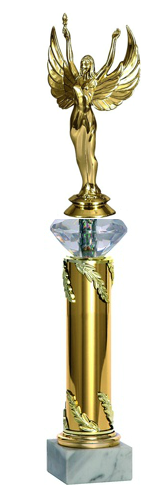 “Daiļslidošanas” plastikāta figūra zelta krāsā ar zelta krāsas vidusdaļu un “briljanta” formas caurspīdīgu uzgali, balta marmora pamatne 75x30mm, 3 izmēri: 39cm, 35cm, 32cm,  uz pamatnes krāsaina sublimācijas plāksne saskaņā ar pasūtītāja pievienoto tekstu un logo, t.sk. maketēšanaKauss AKauss BKauss C14 gab.11 gab.11 gab.1.2.Medaļa 70mm zelta, sudraba un bronzas krāsā ar  metāla centriņu daiļslidošanas motīvu un ar Latvijas karoga krāsas  lenti 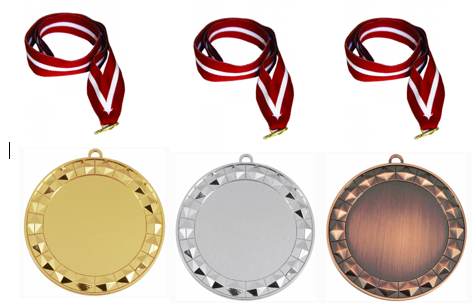 Medaļa zelta, sudraba un bronzas krāsā 70mm ar vietu centriņam d50mm un metāla centriņu d50mm ar daiļslidošanas motīvu un krāsainu lenti 22mm. Reversā krāsaina PVC materiāla uzlīme ar personalizāciju, saskaņā pasūtītāja pievienoto tekstu un logo.20 gab.1.3.Afiša A3 form.Pilnkrāsu druka, 420x594mm, 170 gr. glancēts krītpapīrs, t.sk. maketēšana un dizains5 gab.1.4.Diploms A4 formāts ar maketēšanu un drukuPapīra 350m/g diploms ar maketēšanu un druku saskaņā ar pasūtītāja pievienoto tekstu un logo.70 gab.Kam:Daugavpils Ledus sporta skolai, Stacijas iela 47a, Daugavpils, LV-5401Pretendents,Reģ.Nr.Adrese:Kontaktpersona, tās tālrunis, fakss un e-pasts:Datums:Pretendenta Bankas rekvizīti:Nr.p.k.Preces nosaukumsAprakstsMērvienībaCena bez PVN1.Preces nosaukums1.“Daiļslidošanas” kauss 	“Daiļslidošanas” plastikāta figūra zelta krāsā ar zelta krāsas vidusdaļu un “briljanta” formas caurspīdīgu uzgali, balta marmora pamatne 75x30mm, 3 izmēri: 39cm, 35cm, 32cm,  uz pamatnes krāsaina sublimācijas plāksne saskaņā ar pasūtītāja pievienoto tekstu un logo, t.sk. maketēšanaKauss AKauss BKauss C14 gab.11 gab.11 gab.2.Medaļa 70mm zelta, sudraba un bronzas krāsā ar  metāla centriņu daiļslidošanas motīvu un ar Latvijas karoga krāsas  lenti Medaļa zelta, sudraba un bronzas krāsā 70mm ar vietu centriņam d50mm un metāla centriņu d50mm ar daiļslidošanas motīvu un krāsainu lenti 22mm. Reversā krāsaina PVC materiāla uzlīme ar personalizāciju, saskaņā pasūtītāja pievienoto tekstu un logo.20 gab.3.Afiša A3 form.Pilnkrāsu druka, 420x594mm, 170 gr. glancēts krītpapīrs, t.sk. maketēšana un dizains5 gab.4.Diploms A4 formāts ar maketēšanu un drukuPapīra 350m/g diploms ar maketēšanu un druku saskaņā ar pasūtītāja pievienoto tekstu un logo.70 gab.KOPĀ:KOPĀ:KOPĀ:Vārds, uzvārds, amatsParaksts Datums